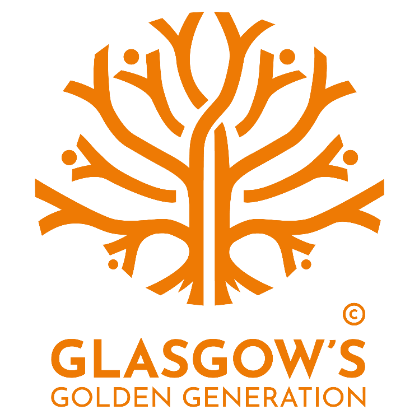 Title of Role: Volunteer Telephone Befriender Glasgow’s Golden Generation are a Charity in Glasgow who have been helping and supporting the older generation since 1948 offering vital services to ensure older adults have a better quality of life and allowing then to be socially included in their local communities, by offering: Day Care Services, Befriending Services, Welfare and Income Maximisation Service, Weekly Social Clubs and Digital Services. Purpose of the RoleWe are looking for Volunteer Telephone Befrienders to help Glasgow's Golden Generation's Befriending Service to support older adults aged 55 and over and reduce isolation and loneliness by providing one to one visit either in the home or in within the local community.Our service supports those housebound who have no connection with their local communities and where a befriender can offer that lifeline to reconnect them. We also support people who have lost their confidence, had an accident, lost a loved one and are looking for a befriender who can support them through a difficult period of their life and encourage them to re-engage with their local communities.The role and responsibilities of volunteer befrienders are to increase self-confidence and self-esteem and provide fulfilling friendships and enhance life quality. We hope that the volunteer telephone befrienders also gain a sense of fulfilment, satisfaction, increased self-esteem, self-confidence, experience and gain new life skills.We are looking for a commitment of at least 9 months to 1 year.Qualities/ Experience/Skills There is no formal experience required for this role all we ask it that you are:  Reliable and have a genuine interest in the desire to make a difference in the lives of older adultsGood communication skills/interpersonal skills Patience, understanding and a warm and friendly attitudeMain Activities/ Tasks:To connect with an older adult on a one-to-one basisCommit to a weekly telephone call for 1-2 hoursMeet the social needs of individual clientsObserve overall health and safety of self and clientReport all incidents and concerns to the Co-ordinatorReport all incidents to the Co-ordinatorTreat clients and carers with respect, dignity, privacy, individuality and inform choiceTake into account abilities, aspirations, values and beliefs of clientsAdhere to the project’s rules, regulations, and confidentiality at all timesReport any sickness, holidays, or other absencesInform client and carers of all absences, whether planned or notAttend meetings and training as required by the Befriending ServiceTraining and SupportYou will be required to attend the Befriending Induction training and participate in further training and/or networking events which may be offeredOngoing support and supervision will be given by the Befriending Coordinator either in person or via Zoom/TeamsRegular reviews will take place and an opportunity given for peer support through networking events with other Befrienders Regular updates and news from the Befriending Service will be sent to you by emailReimbursement of expenses such as mileage or public transport costsLocationIn your own homeMain Point of ContactNaomi Bruce, Volunteer Coordinatornaomi.bruce@glasgowgg.org.uk   07849700324Karen Moyes, Engagement Volunteer ManagerKaren.moyes@glasgowgg.org.uk   07538979427 